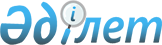 О внесении дополнения в постановление акимата района от 16 января 2015 года № 10 "Об установлении размера арендной платы в арендных домах государственного жилищного фонда Байганинского района"
					
			Утративший силу
			
			
		
					Постановление Байганинского районного акимата Актюбинской области от 8 апреля 2019 года № 76. Зарегистрировано Департаментом юстиции Актюбинской области 12 апреля 2019 года № 6093. Утратило силу постановлением акимата Байганинского района Актюбинской области от 10 марта 2021 года № 95
      Сноска. Утратило силу постановлением акимата Байганинского района Актюбинской области от 10.03.2021 № 95 (вводится в действие по истечении десяти календарных дней после дня его первого официального опубликования).
      В соответствии со статьей 31 Закона Республики Казахстан от 23 января 2001 года "О местном государственном управлении и самоуправлении в Республике Казахстан", статьей 97 Закона Республики Казахстан от 16 апреля 1997 года "О жилищных отношениях" и приказом Председателя Агентства Республики Казахстан по делам строительства и жилищно-коммунального хозяйства от 26 августа 2011 года № 306 "Об утверждении Методики расчета размера платы за пользование жилищем из государственного жилищного фонда", зарегистрированного в Реестре государственной регистрации нормативных правовых актов за № 7232, акимат Байганинского района ПОСТАНОВЛЯЕТ:
      1. Внести в постановление акимата Байганинского района от 16 января 2015 года № 10 "Об установлении размера арендной платы в арендных домах государственного жилищного фонда Байганинского района" (зарегистрированное в Реестре государственной регистрации нормативных правовых актов за № 4192, опубликованное 17 февраля 2015 года в информационно-правовой системе нормативных правовых актов Республики Казахстан "Әділет") следующее дополнение:
      вышеуказанное постановление дополнить приложением 5, согласно приложению к настоящему постановлению.
      2. Государственному учреждению "Байганинский районный отдел жилищно-коммунального хозяйства, пассажирского транспорта и автомобильных дорог" в установленном законодательством порядке обеспечить:
      1) государственную регистрацию настоящего постановления в Департаменте юстиции Актюбинской области;
      2) направление настоящего постановления на официальное опубликование в эталонном контрольном банке нормативных правовых актов Республики Казахстан в электронном виде и в периодических печатных изданиях;
      3) размещение настоящего постановления на интернет-ресурсе акимата Байганинского района.
      3. Контроль за исполнением настоящего постановления возложить на заместителя акима района Б. Боранбай.
      4. Настоящее постановление вводится в действие по истечении десяти календарных дней после дня его первого официального опубликования. Размер ежемесячной арендной платы, установленной за пользование жилищем в арендных домах государственного жилищного фонда Байганинского района Двух этажный, восьмиквартирный жилой дом (расположенный по адресу: село Карауылкелды, улица Аэропорт, дом № 80)
      При расчете арендной платы, взимаемой за проживание в государственных домах, применяются следующие показатели:
      Сметная стоимость 1 квартиры жилого дома, построенного в 2018 году – 70 685 994,96тенге;
      Ц - стоимость 1 квадратного метра жилья, построенного в 2018 году – 113 643,08тенге;
      Е- общая площадь жилья, построенного в 2018 году –622 квадратных метров;
      Т- расчетный срок службы зданий построенного в 2018 году – 100 лет;
      Г- годовая сумма затрат на 1 квадратный метр жилья на эксплуатацию, капитальный и текущий ремонт жилого дома, построенного в 2018 году – 0 тенге;
      Р- сумма платежей, необходимая на содержание жилого дома (в тенге за 1 квадратный метр на 1 месяц);
      А- размер арендной платы за пользование жилищем (в тенге за 1 квадратный метр на 1 месяц);
      Формула расчета:
      для арендных домов построенных в 2018 году:
      Р=Г: 12: Е;
      Р= 0:12:622= 0 тенге;
      А=Ц:Т:12+Р;
      А=113 643,08:100:12+0=94,70 тенге.
      Размер арендной платы за 1 квадратный метр на 1 месяц –94,70 тенге. Двухквартирный жилой дом (расположенный по адресу: село Карауылкелды, улица Жана курылыс-2, дом № 78)
      При расчете арендной платы, взимаемой за проживание в государственных домах, применяются следующие показатели:
      Сметная стоимость 1 квартиры жилого дома, построенного в 2018 году – 8 291 232, 22 тенге;
      Ц - стоимость 1 квадратного метра жилья, построенного в 2018 году – 117 606, 13 тенге;
      Е- общая площадь жилья, построенного в 2018 году –70,5 квадратных метров;
      Т- расчетный срок службы зданий построенного в 2018 году – 100 лет;
      Г- годовая сумма затрат на 1 квадратный метр жилья на эксплуатацию, капитальный и текущий ремонт жилого дома, построенного в 2018 году – 0 тенге;
      Р- сумма платежей, необходимая на содержание жилого дома (в тенге за 1 квадратный метр на 1 месяц);
      А- размер арендной платы за пользование жилищем (в тенге за 1 квадратный метр на 1 месяц);
      Формула расчета:
      для арендных домов построенных в 2018 году:
      Р=Г: 12: Е;
      Р= 0:12:70,5= 0 тенге;
      А=Ц:Т:12+Р;
      А=117 606, 13:100:12+0= 98,01 тенге.
      Размер арендной платы за 1 квадратный метр на 1 месяц –98,01 тенге. Двухквартирный жилой дом (расположенный по адресу: село Карауылкелды, улица Жана курылыс-2, дом № 80)
      При расчете арендной платы, взимаемой за проживание в государственных домах, применяются следующие показатели:
      Сметная стоимость 1 квартиры жилого дома, построенного в 2018 году – 7 742 402,66 тенге;
      Ц - стоимость 1 квадратного метра жилья, построенного в 2018 году – 109 821,31 тенге;
      Е- общая площадь жилья, построенного в 2018 году –70,5 квадратных метров;
      Т- расчетный срок службы зданий построенного в 2018 году – 100 лет;
      Г- годовая сумма затрат на 1 квадратный метр жилья на эксплуатацию, капитальный и текущий ремонт жилого дома, построенного в 2018 году – 0 тенге;
      Р- сумма платежей, необходимая на содержание жилого дома (в тенге за 1 квадратный метр на 1 месяц);
      А- размер арендной платы за пользование жилищем (в тенге за 1 квадратный метр на 1 месяц);
      Формула расчета:
      для арендных домов построенных в 2018 году:
      Р=Г: 12: Е;
      Р= 0:12:70,5= 0 тенге;
      А=Ц:Т:12+Р;
      А=109 821,31:100:12+0= 91,52 тенге.
      Размер арендной платы за 1 квадратный метр на 1 месяц –91,52 тенге. Двухквартирный жилой дом (расположенный по адресу: село Карауылкелды, улица Жана курылыс-2, дом № 82)
      При расчете арендной платы, взимаемой за проживание в государственных домах, применяются следующие показатели:
      Сметная стоимость 1 квартиры жилого дома, построенного в 2018 году – 8 469 101, 66 тенге;
      Ц - стоимость 1 квадратного метра жилья, построенного в 2018 году – 120 129, 10 тенге;
      Е- общая площадь жилья, построенного в 2018 году –70,5 квадратных метров;
      Т- расчетный срок службы зданий построенного в 2018 году – 100 лет;
      Г- годовая сумма затрат на 1 квадратный метр жилья на эксплуатацию, капитальный и текущий ремонт жилого дома, построенного в 2018 году – 0 тенге;
      Р- сумма платежей, необходимая на содержание жилого дома (в тенге за 1 квадратный метр на 1 месяц);
      А- размер арендной платы за пользование жилищем (в тенге за 1 квадратный метр на 1 месяц);
      Формула расчета:
      для арендных домов построенных в 2018 году:
      Р=Г: 12: Е;
      Р= 0:12:70,5= 0 тенге;
      А=Ц:Т:12+Р;
      А=120 129, 10:100:12+0= 100, 11 тенге.
      Размер арендной платы за 1 квадратный метр на 1 месяц –100,11тенге. Двухквартирный жилой дом (расположенный по адресу: село Карауылкелды, улица Жана курылыс-3, дом № 69, № 71, улица Жана курылыс-2, дом № 72, № 74)
      При расчете арендной платы, взимаемой за проживание в государственных домах, применяются следующие показатели:
      Сметная стоимость 1 квартиры жилого дома, построенного в 2018 году – 8 179 948,54 тенге;
      Ц - стоимость 1 квадратного метра жилья, построенного в 2018 году – 116 027,64 тенге;
      Е- общая площадь жилья, построенного в 2018 году –70,5 квадратных метров;
      Т- расчетный срок службы зданий построенного в 2018 году – 100 лет;
      Г- годовая сумма затрат на 1 квадратный метр жилья на эксплуатацию, капитальный и текущий ремонт жилого дома, построенного в 2018 году – 0 тенге;
      Р- сумма платежей, необходимая на содержание жилого дома (в тенге за 1 квадратный метр на 1 месяц);
      А- размер арендной платы за пользование жилищем (в тенге за 1 квадратный метр на 1 месяц);
      Формула расчета:
      для арендных домов построенных в 2018 году:
      Р=Г: 12: Е;
      Р= 0:12:70,5= 0 тенге;
      А=Ц:Т:12+Р;
      А=116 027,64:100:12+0= 96,69тенге.
      Размер арендной платы за 1 квадратный метр на 1 месяц –96,69 тенге. Двухквартирный жилой дом (расположенный по адресу: село Карауылкелды, улица Жана курылыс-3, дом № 73)
      При расчете арендной платы, взимаемой за проживание в государственных домах, применяются следующие показатели:
      Сметная стоимость 1 квартиры жилого дома, построенного в 2018 году – 8 441 372,16 тенге;
      Ц - стоимость 1 квадратного метра жилья, построенного в 2018 году – 119 735, 78 тенге;
      Е- общая площадь жилья, построенного в 2018 году –70,5 квадратных метров;
      Т- расчетный срок службы зданий построенного в 2018 году – 100 лет;
      Г- годовая сумма затрат на 1 квадратный метр жилья на эксплуатацию, капитальный и текущий ремонт жилого дома, построенного в 2018 году – 0 тенге;
      Р- сумма платежей, необходимая на содержание жилого дома (в тенге за 1 квадратный метр на 1 месяц);
      А- размер арендной платы за пользование жилищем (в тенге за 1 квадратный метр на 1 месяц);
      Формула расчета:
      для арендных домов построенных в 2018 году:
      Р=Г: 12: Е;
      Р= 0:12:70,5= 0 тенге;
      А=Ц:Т:12+Р;
      А=119 735,78:100:12+0= 99,78тенге.
      Размер арендной платы за 1 квадратный метр на 1 месяц –99,78тенге. Двухквартирный жилой дом (расположенный по адресу: село Карауылкелды, улица Жана курылыс-3, дом № 75)
      При расчете арендной платы, взимаемой за проживание в государственных домах, применяются следующие показатели:
      Сметная стоимость 1 квартиры жилого дома, построенного в 2018 году – 8 450 860,66 тенге;
      Ц - стоимость 1 квадратного метра жилья, построенного в 2018 году – 119 870,36 тенге;
      Е- общая площадь жилья, построенного в 2018 году –70,5 квадратных метров;
      Т- расчетный срок службы зданий построенного в 2018 году – 100 лет;
      Г- годовая сумма затрат на 1 квадратный метр жилья на эксплуатацию, капитальный и текущий ремонт жилого дома, построенного в 2018 году – 0 тенге;
      Р- сумма платежей, необходимая на содержание жилого дома (в тенге за 1 квадратный метр на 1 месяц);
      А- размер арендной платы за пользование жилищем (в тенге за 1 квадратный метр на 1 месяц);
      Формула расчета:
      для арендных домов построенных в 2018 году:
      Р=Г: 12: Е;
      Р= 0:12:70,5= 0 тенге;
      А=Ц:Т:12+Р;
      А=119 870,36:100:12+0= 99,89 тенге.
      Размер арендной платы за 1 квадратный метр на 1 месяц –99,89 тенге. Двухквартирный жилой дом (расположенный по адресу: село Карауылкелды, улица Жана курылыс-3, дом № 77)
      При расчете арендной платы, взимаемой за проживание в государственных домах, применяются следующие показатели:
      Сметная стоимость 1 квартиры жилого дома, построенного в 2018 году – 9 187 232,22 тенге;
      Ц - стоимость 1 квадратного метра жилья, построенного в 2018 году – 130 315,35 тенге;
      Е- общая площадь жилья, построенного в 2018 году –70,5 квадратных метров;
      Т- расчетный срок службы зданий построенного в 2018 году – 100 лет;
      Г- годовая сумма затрат на 1 квадратный метр жилья на эксплуатацию, капитальный и текущий ремонт жилого дома, построенного в 2018 году – 0 тенге;
      Р- сумма платежей, необходимая на содержание жилого дома (в тенге за 1 квадратный метр на 1 месяц);
      А- размер арендной платы за пользование жилищем (в тенге за 1 квадратный метр на 1 месяц);
      Формула расчета:
      для арендных домов построенных в 2018 году:
      Р=Г: 12: Е;
      Р= 0:12:70,5= 0 тенге;
      А=Ц:Т:12+Р;
      А=130 315,35:100:12+0= 108,60 тенге.
      Размер арендной платы за 1 квадратный метр на 1 месяц –108,60 тенге.
					© 2012. РГП на ПХВ «Институт законодательства и правовой информации Республики Казахстан» Министерства юстиции Республики Казахстан
				
      Аким Байганинского района 

А. Шериязданов
Приложение к постановлению акимата Байганинского района от " 8 " апреля 2019 года № 76Приложения 1, 2, 3, 4 к постановлению акимата Байганинского района от 16 января 2015 года № 10